ROTHERHITHE PRIMARY SCHOOL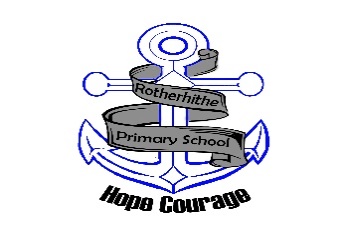 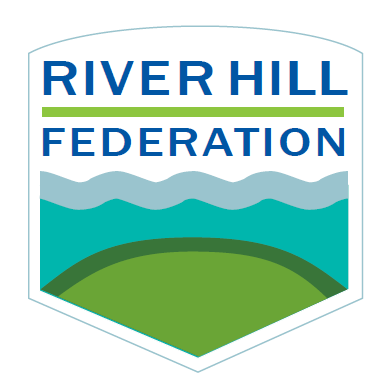 School Closure Week Beginning 11/05 Timetable  NurserySubjectMondayTuesdayWednesdayThursdayFridayEnglishOak National Academy- **please start from the first week of lessons if you haven’t started already**Here is the link: https://www.thenational.academy/online-classroom/reception/english#subjects All lessons follow a traditional tale theme and encompass both reading and writing. Oak National Academy- **please start from the first week of lessons if you haven’t started already**Here is the link: https://www.thenational.academy/online-classroom/reception/english#subjects All lessons follow a traditional tale theme and encompass both reading and writing.Oak National Academy- **please start from the first week of lessons if you haven’t started already**Here is the link: https://www.thenational.academy/online-classroom/reception/english#subjects All lessons follow a traditional tale theme and encompass both reading and writing.Oak National Academy- **please start from the first week of lessons if you haven’t started already**Here is the link: https://www.thenational.academy/online-classroom/reception/english#subjects All lessons follow a traditional tale theme and encompass both reading and writing.Oak National Academy- **please start from the first week of lessons if you haven’t started already**Here is the link: https://www.thenational.academy/online-classroom/reception/english#subjects All lessons follow a traditional tale theme and encompass both reading and writing.Phonics
Search tapestry for ‘phonics songs’ ‘phonics rhymes’ and ‘phonics letter formation rhymes’ for observation we have also added to help.
Listen to the phonics song! https://www.youtube.com/watch?v=saF3-f0XWAY&feature=youtu.be‘p’ soundListen to Geraldine the Giraffe to hear how to say ‘p’:https://www.youtube.com/watch?v=q0akp_j1nbcCan you think of 5 words that start with ‘p’? Can you find 5 objects that start with ‘p’?Listen to the phonics song! https://www.youtube.com/watch?v=saF3-f0XWAY&feature=youtu.be‘g’ soundListen to Geraldine the Giraffe to hear how to say ‘g’:https://www.youtube.com/watch?v=P2DdC5Q6D64Can you think of 5 words that start with ‘g’? Can you find 5 objects that start with ‘g’?Listen to the phonics song! https://www.youtube.com/watch?v=saF3-f0XWAY&feature=youtu.be‘o’ soundListen to Geraldine the Giraffe to hear how to say ‘o’:https://www.youtube.com/watch?v=YIQQo9eYVqkCan you think of 5 words that start with ‘p’? Can you find 5 objects that start with ‘o’?Listen to the phonics song! https://www.youtube.com/watch?v=saF3-f0XWAY&feature=youtu.be‘c’ soundListen to Geraldine the Giraffe to hear how to say ‘c’:https://www.youtube.com/watch?v=mjyk4ULW7lkCan you think of 5 words that start with ‘p’? Can you find 5 objects that start with ‘c’?Listen to the phonics song! https://www.youtube.com/watch?v=saF3-f0XWAY&feature=youtu.be‘k’ soundListen to Geraldine the Giraffe to hear how to say ‘k’:https://www.youtube.com/watch?v=VE9ZYKGFx68Can you think of 5 words that start with ‘p’? Can you find 5 objects that start with ‘k’?MathsNumber blocks on bbc iplayer is also fun. We also love the fun games on busy things – check tapestry for log in details.Oak National Academy- Numbers within 10Here is the link: https://www.thenational.academy/online-classroom/reception/maths#subjectsPlease start on the topic ‘Numbers within 10’. This is at the bottom of the maths home page. Please start from the beginning and complete 1 per dayOak National Academy- Numbers within 10Here is the link: https://www.thenational.academy/online-classroom/reception/maths#subjectsPlease start on the topic ‘Numbers within 10’. This is at the bottom of the maths home page. Please start from the beginning and complete 1 per dayOak National Academy- Numbers within 10Here is the link: https://www.thenational.academy/online-classroom/reception/maths#subjectsPlease start on the topic ‘Numbers within 10’. This is at the bottom of the maths home page. Please start from the beginning and complete 1 per dayOak National Academy- Numbers within 10Here is the link: https://www.thenational.academy/online-classroom/reception/maths#subjectsPlease start on the topic ‘Numbers within 10’. This is at the bottom of the maths home page. Please start from the beginning and complete 1 per dayOak National Academy- Numbers within 10Here is the link: https://www.thenational.academy/online-classroom/reception/maths#subjectsPlease start on the topic ‘Numbers within 10’. This is at the bottom of the maths home page. Please start from the beginning and complete 1 per dayIndoor ExercisePE with Joe WicksPlease subscribe to his YouTube page here: https://www.youtube.com/user/thebodycoach1He has a live PE session every day at 9am, have fun!PE with Joe WicksPlease subscribe to his YouTube page here: https://www.youtube.com/user/thebodycoach1He has a live PE session every day at 9am, have fun!PE with Joe WicksPlease subscribe to his YouTube page here: https://www.youtube.com/user/thebodycoach1He has a live PE session every day at 9am, have fun!PE with Joe WicksPlease subscribe to his YouTube page here: https://www.youtube.com/user/thebodycoach1He has a live PE session every day at 9am, have fun!PE with Joe WicksPlease subscribe to his YouTube page here: https://www.youtube.com/user/thebodycoach1He has a live PE session every day at 9am, have fun!Foundation SubjectsOak National Academy- People who help usHere is the link: https://www.thenational.academy/online-classroom/reception/foundation#subjectsPlease start on the topic ‘People who help us’. This is at the bottom of the foundation home page. Please start from the beginning and complete 1 per dayOak National Academy- People who help usHere is the link: https://www.thenational.academy/online-classroom/reception/foundation#subjectsPlease start on the topic ‘People who help us’. This is at the bottom of the foundation home page. Please start from the beginning and complete 1 per dayOak National Academy- People who help usHere is the link: https://www.thenational.academy/online-classroom/reception/foundation#subjectsPlease start on the topic ‘People who help us’. This is at the bottom of the foundation home page. Please start from the beginning and complete 1 per dayOak National Academy- People who help usHere is the link: https://www.thenational.academy/online-classroom/reception/foundation#subjectsPlease start on the topic ‘People who help us’. This is at the bottom of the foundation home page. Please start from the beginning and complete 1 per dayOak National Academy- People who help usHere is the link: https://www.thenational.academy/online-classroom/reception/foundation#subjectsPlease start on the topic ‘People who help us’. This is at the bottom of the foundation home page. Please start from the beginning and complete 1 per dayProject work/PSHE /CitizenshipNewsroundHere is the link:https://www.bbc.co.uk/newsround/news/watch_newsroundPlease log in and watch what is happening in the world at the moment! There are regular shows at least twice per dayNewsroundHere is the link:https://www.bbc.co.uk/newsround/news/watch_newsroundPlease log in and watch what is happening in the world at the moment! There are regular shows at least twice per dayNewsroundHere is the link:https://www.bbc.co.uk/newsround/news/watch_newsroundPlease log in and watch what is happening in the world at the moment! There are regular shows at least twice per dayNewsroundHere is the link:https://www.bbc.co.uk/newsround/news/watch_newsroundPlease log in and watch what is happening in the world at the moment! There are regular shows at least twice per dayNewsroundHere is the link:https://www.bbc.co.uk/newsround/news/watch_newsroundPlease log in and watch what is happening in the world at the moment! There are regular shows at least twice per dayMindfulness/WellbeingHot Chocolate Breathing Practise holding your imaginary cup of hot chocolate, breath in deeply and blow the steam away. Do this for 30 seconds. How do you feel?Pencil Disco Take a pencil and hold it above a piece of paper. Play some music and close your eyes. As the music plays, allow the hand holding the pencil to move across in time with the music. Take a look at your creation!One Minute Mindful Eating Take a minute to focus on smells around you. It might be when there is cooking going on or when you are going for a walk. Focus on how many different smells you can identify. How did they make you feel? Did you have a favourite smell?Practise ‘Take 5’ breathing Hold your hands out and spread your fingers. With the finger of the other hand, trace the outline of a finger breathing in through your nose as you trace up. Breathing out through your mouth as you trace down. Keep going at a steady pace.Create
Start with the challenge, then have fun and free playUsing felt tips can you draw a picture with different shapes in it?Using children’s scissors can you cut up pieces of cardboard from food packaging and make a collage with the pieces?Using paints can you make a pattern with finger prints?Using colouring pencils can you draw your family?Using playdough (see recipe from home learning packs or on tapestry) can you make 5 currant buns and some pennies and sing “5 currant buns in a bakers shop?”